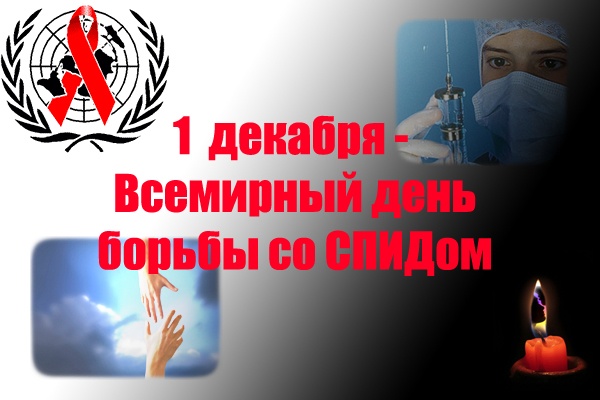 ОТЧЕТ О ПРОВЕДЕНИИ  ВСЕРОССИЙСКОЙ АКЦИИ, ПОСВЯЩЁННОЙ ВСЕМИРНОМУ ДНЮ БОРЬБЫ СО СПИДОМ «НЕТ НАРКОТИКАМ»Ежегодно 1 декабря, в соответствии с решением Всемирной организации здравоохранения (ВОЗ) и решением Генеральной Ассамблеи ООН, принятыми в 1988 году, отмечается Всемирный день борьбы с синдромом приобретенного иммунодефицита (World AIDS Day). Впервые этот день отмечался 1 декабря 1988 года после того, как на встрече министров здравоохранения стран мира прозвучал призыв к социальной терпимости и расширению обмена информацией по ВИЧ/СПИДу. Дата была установлена для того, чтобы привлечь внимание мировой общественности к распространению ВИЧ-инфекции, которая приняла масштабы глобальной пандемии, распространяющейся по всем регионам мира. Организованные усилия направлены на укрепление общественной поддержки программ профилактики распространения ВИЧ/СПИД, на организацию обучения и предоставления информации по всем аспектам ВИЧ/СПИД. В 2011 году темой Всемирного дня борьбы со СПИДом была названа тема "В направлении к цели "ноль" — нулевое число новых случаев инфицирования, нулевая дискриминация и нулевое число смертей, связанных со СПИДом. В 2013 году названа тема «Нет наркотикам», поскольку проблемы распространения ВИЧ-инфекции сопряжены и с распространением наркотической зависимости. Среди тех, кто употребляет наркотики, отмечается высокий риск заражения ВИЧ-инфекцией, как парентеральным, так и половым путем, при этом, это люди чаще молодого детородного возраста, которые и являются источниками ВИЧ-инфекции. Задачами акции являются:повышение информированности молодежи их родителей о путях заражения, способах защиты, источниках получения информации по проблеме наркомании;повышение мотивации населения к получению необходимой информации по проблеме ВИЧ/СПИДа, вовлечение их в активную деятельность по профилактике, формированию в обществе негативного отношения к рискованному поведению, пропаганда преимуществ здорового и безопасного образа жизни;расширение форм деятельности сестринского персонала в области профилактики ВИЧ-инфекции;разработка и реализация конкретных мер по профилактике ВИЧ-инфекции и формированию толерантного отношения к ВИЧ-позитивным людям в условиях медицинских организаций.Символом надежды всего человечества на будущее без СПИДа стала красная ленточка в виде перевернутой буквы V, ее с 2000 года носят активисты, а 1 декабря - все прогрессивно настроенные люди.На призыв РАМС участия в акции откликнулись 84 медицинских организаций Омской области: - областные (17): ОКБ, КПБ им. Н.Н. Солодникова, ОДКБ, ККВД, Стоматологическая поликлиника, КОД, НД, ГВВ, КДЦ, Центр крови, КОБ им. В.П. Выходцева, СДТКБ, Туберкулезная больница, КПТД № 4, ЦВМиР МЗОО, СДР, ДЛТС.- сельские (26): Марьяновская ЦРБ, Москаленская ЦРБ, Исилькульская ЦРБ, Полтавская ЦРБ, Тевризская ЦРБ, Усть-Ишимская ЦРБ, Черлакская ЦРБ, Шербакульская ЦРБ, Саргатская ЦРБ, Азовская ЦРБ, Большереченская ЦРБ, Крутинская ЦРБ им. А.В. Вишневского, Любинская ЦРБ, Павлоградская ЦРБ, Седельниковская ЦРБ, Тарская ЦРБ, Русско-Полянская ЦРБ, Кормиловская ЦРБ, Муромцевская ЦРБ, Называевская ЦРБ, Нововаршавская ЦРБ, Нижнеомская ЦРБ, Одесская ЦРБ, Омская ЦРБ, Горьковская ЦРБ и Калачинская ЦРБ.- городские (37): ГКБ № 4, ГП № 15,  ДГБ № 4, ГП № 16, ГБ № 17,  КРД № 1 (акушерский и педиатрический стационары), ГП № 1, ГП № 13, ГБ № 8, ДГП № 8, ГП № 12, ГП № 2, ДСП № 1, ГКСП № 1, ГДКБ № 3, ГП № 4, ДГП № 3, МСЧ № 7, ГП № 11,  ГСП № 2, ГБ № 3, ДГБ № 1, ГКБ № 1 им. Кабанова А.Н,  ДГП № 4, КРД № 6, ГК БСМП № 1, ДГП №2 им. Скворцова В.Е, ГП № 6, ГБ № 9, ГК БСМП № 2, ДГП № 7, РД № 4, МСЧ № 5, ГБ № 7, ГП № 9, ВКЛ.- ведомственные медицинские организации (1): Госпиталь ФГКУ «354 ВКГ» Минобороны России.- учреждения социальной службы (2): Нежинский геронтологический центр, РЦДПОВ.- образовательные учреждения (1): Областной медицинский колледж.В акции приняли участие 3 905 медицинских сестер, акушерок, фельдшеров, зубных техников, 112 врачей.Для организации акции был использован не только предложенный материал, который был представлен для скачивания на сайте и подготовленный в  наркологическом диспансере, а также сотрудниками медицинских организаций были разработаны свои материалы и проведены разнообразные формы профилактики. Получен следующий результат:Участниками для проведения акции подготовлены: 787 буклетов, 21 426 листовок, 3224 памятки, 2 презентации, 8 статей в газеты, 144 санитарных бюллетеня, 166 плакатов, 12 докладов, 16 рефератов для проведения бесед, оформлен 61 уголок «Здоровье», 11 стендов, 2 папки здоровья, эмблема акции - красные ленточки – 1537, информация опубликована на сайтах медицинских организаций.Проведены: обследования населения на ВИЧ-инфекцию, 1 выступление по местному телевидению, 1 митинг для населения, 3 конкурса и выставка рисунков, конкурс (листовок, буклетов, санитарных бюллетеней), 2 круглых стола, 20 конференций, 3 семинара, 8588 бесед с пациентами в медицинских организаций и населением, 102 лекции, 39 социальных патронажей, 13 классных часов, 20 школ здоровья, 29 анкетирований, 2 интеллектуальных игры «Брейн – ринг» на тему «Установи защиту от ВИЧ», 1 викторина «Что я знаю о ВИЧ?», книжная выставка «Я выбираю жизнь», оформлена подписка на журнал «НаркоНет», в течение 1 недели работал телефон доверия, продемонстрировано 20 видеороликов, выпущено в небо 10 красных шаров.Розданы пациентам и населению: 25437 листовок, памяток, буклетов, которые распространялись во время беседы, по КТОСам, по почтовым ящикам. Профилактической работой охвачено:  3901 пациент медицинских организаций, 3853 учащихся (студента) и 25 582 человека населения Омска и Омской области. По результатам акции, жители Омского региона высказали положительные отзывы о необходимости проведения таких мероприятий среди населения. Проведенная акция повысила мотивацию населения к получению необходимой информации по проблеме ВИЧ/СПИДа,  особенно о путях заражения и способах защиты.  Медицинским работникам удалось ответить на интересующие вопросы молодежи  и помочь сформировать им собственную позицию в отношении здорового образа жизни и профилактики ВИЧ-инфекции. Мнение взрослого населения:  «….акция, посвященная Всемирному дню борьбы со СПИДом очень важна, т.к. эта проблема значима и актуальна. Мы – люди, не имеющие медицинского образования, должны иметь наглядную, доступную информацию, чтобы во время распознать беду…».Профессиональный комитет ОРОО ОПСА.